ОБЕД(диетическое питание - сахарный диабет)Суп картофельный с рыбными консервамиОгурцы свежие порционноПечень по-строгановскиРис припущенный с овощамиХлеб пшеничныйХлеб ржанойКомпот из смеси сухофруктов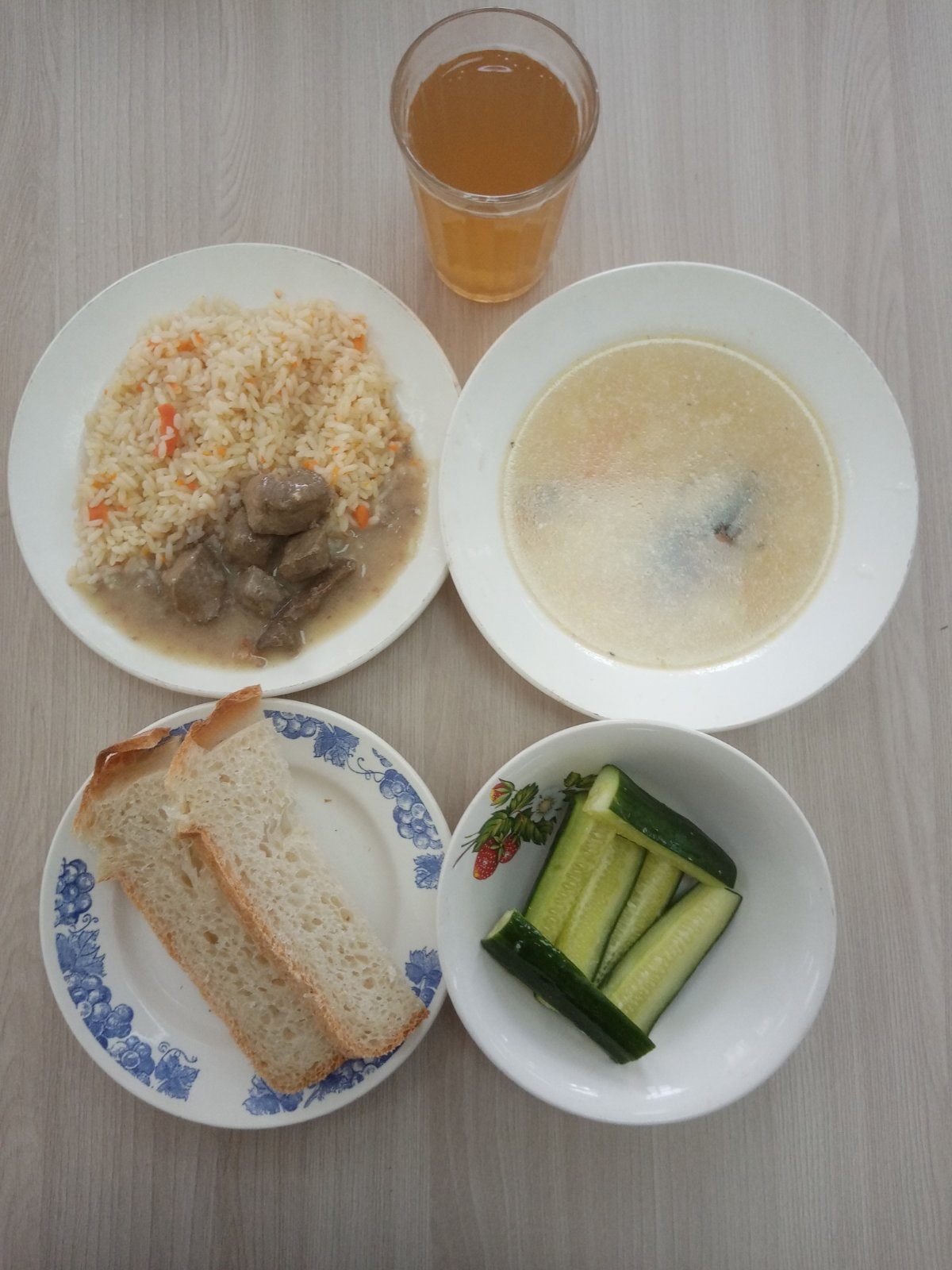 ЗАВТРАК Огурцы свежие порционноБутерброд с маслом сливочнымКаша (рис) жидкая  молочная с маслом сливочнымЧай с лимономБанан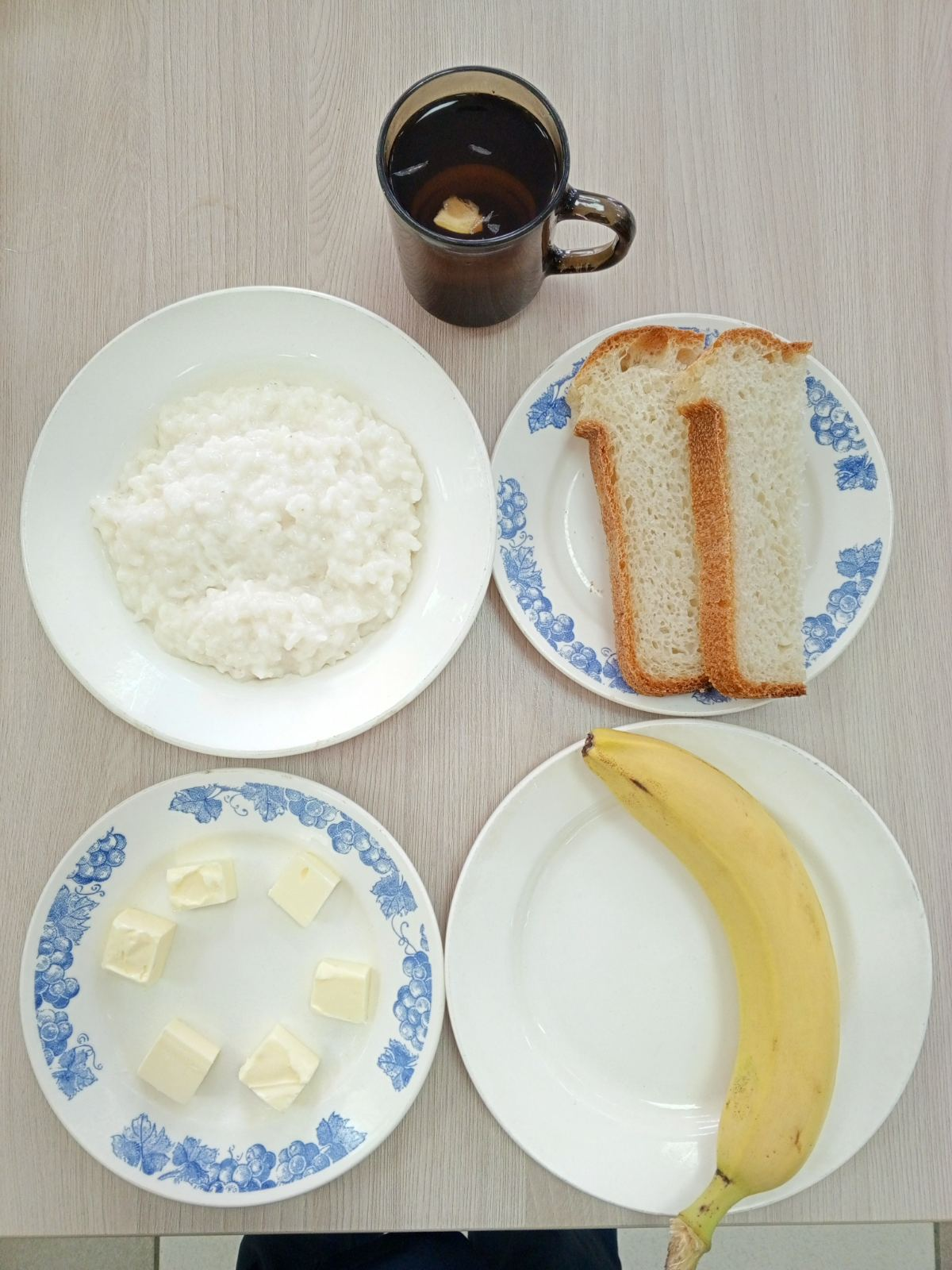 ОБЕД (1 – 4 классы, 5-11классы) Суп картофельный с рыбными консервамиОгурцы свежие порционноПечень по-строгановскиРис припущенный с овощамиХлеб пшеничныйХлеб ржанойКомпот из смеси сухофруктов